Zał. nr 1 do Regulaminu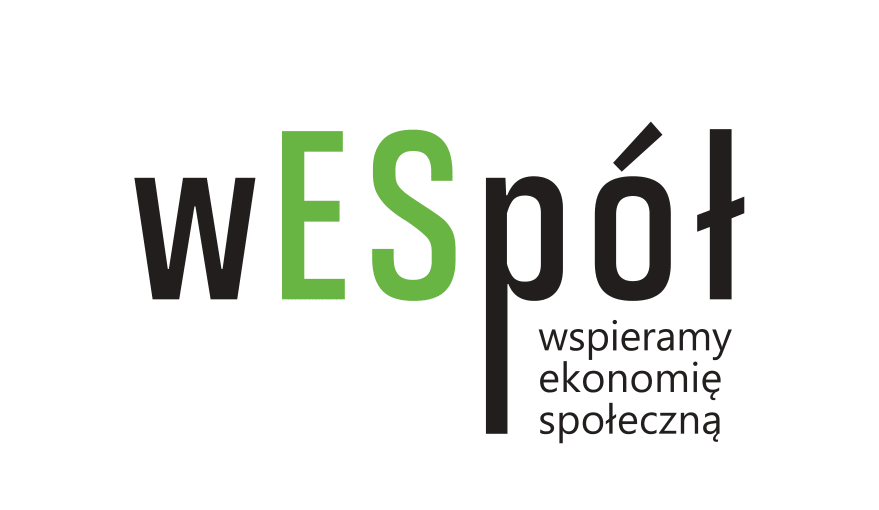 FORMULARZ ZGŁOSZENIOWY - WNIOSEK O PRZYZNANIE WSPARCIAI. DANE WNIOSKODAWCYNAZWA WNIOSKODAWCY:*proszę zaznaczyć właściweADRES SIEDZIBY (ulica, nr, kod pocztowy, miejscowość):II. OPIS PRZEDSIĘWZIĘCIAOpis planowanego przedsięwzięcia (max. 1,5 strony)Tytuł przedsięwzięcia: …………………………………………………………………………………………………………………………………Opis planowanego przedsięwzięcia w tym: miejsce realizacji przedsięwzięcia (nazwa miejscowości, nazwa dzielnicy), opis grupy, do której skierowane jest przedsięwzięcie ze szczególnym uwzględnieniem migrantów z Ukrainy, potrzeby, na które odpowiada projekt i korzyści wynikające z jego realizacji dla społeczności lokalnej/grupy docelowej, planowane działania (w odniesieniu do planowanych poziomów wpływu: 1. podstawowa zmiana, 2. wzrost wiedzy i umiejętności, 3. trwała, istotna zmiana – patrz Regulamin), okres realizacji przedsięwzięcia ……………………………………………………………………………………………………………………………………………………………………………………………………………………………………………………………………Czy planujecie udział Partnerów w realizacji projektu? Jeśli tak, proszę opisać z kim i w jakim zakresie.…………………………………………………………………………………………………………………………………………………………………………………………………………………………………………………………………………w jaki sposób realizacja przedsięwzięcia przyczyni się do realizacji minimum jednego z celów zrównoważonego rozwoju (Dobra jakość edukacji, Wzrost gospodarczy i godna praca, Mniej nierówności) w społecznościach lokalnych? …………………………………………………………………………………………………………………………………………………………………………………………………………………………………………………………………………Oddziaływanie społeczne (liczbowe): UWAGA: wskaźniki 1 – 3 są wzajemnie rozłączne, tzn. po zsumowaniu powinny dać całkowitą liczbę odbiorców projektu):Budżet w ramach wsparcia* Liczba uczestników projektu wykazana we wniosku powinna obejmować także przedstawicieli/ki organizacji wnioskującej, które biorą udział w realizacji projektu. ..……………………………………… Data i podpis osoby upoważnionej do reprezentowania Forma prawna*: stowarzyszeniefundacjaspółdzielnia socjalnaspółka non-profitinny, jaka?.....................................................Prowadzona działalność*:nieodpłatna działalność pożytku publicznegoodpłatna działalność pożytku publicznegodziałalność gospodarczaNr KRS/inny rejestr NIP E-MAIL KONTAKTOWY ORGANIZACJITELEFON KONTAKTOWY ORGANIZACJI1. Liczba pracowników zatrudnionych w podmiocie na dzień składania wniosku w oparciu o umowę o pracę, spółdzielczą umowę o pracę:2. Liczba osób współpracujących z podmiotem na dzień składania wniosku w oparciu o umowę zlecenie, umowę 
o dzieło:w tym (pkt 1 i 2) osoby zagrożone wykluczeniem społecznym  1. Krótki opis działalności wnioskodawcy (wiodące branże działalności), w tym informacja o dotychczasowych doświadczeniach związanych ze wspieraniem migrantów z Ukrainy.l.p. Nazwa wskaźnika Proszę podać charakterystykę  
(osób, organizacji, społeczności), do których skierowane będzie wsparcie Szacunkowa wartość wskaźnika W tym migrantów z Ukrainy (min.50%) 1 Liczba osób, które  
w wyniku realizacji projektu skorzystają  
ze wsparcia, u których w wyniku realizacji projektu nastąpi podstawowa zmiana (wraz z przedstawicielami podmiotu - jeśli dotyczy*) 2 Liczba osób, które w wyniku realizacji projektu podniosą swoje kwalifikacje/wiedzę (wraz z przedstawicielami podmiotu - jeśli dotyczy) 3 Liczba osób, które w wyniku realizacji projektu będą mogły zgłosić trwałą zmianę swojej sytuacji lub u których można zaobserwować zmianę, np. trwałe zatrudnienie (wraz z przedstawicielami podmiotu - jeśli dotyczy) Ogólna liczba osób uczestniczących (suma 1 – 3) 4 Liczba podmiotów objętych wsparciem (minimalna wartość wskaźnika wynosi 1, gdyż wsparciem jest objęty co najmniej Wnioskodawca). 5 Liczba społeczności lokalnych, które skorzystają ze wsparcia oferowanego w ramach przedsięwzięcia 7 Inne ………………………….. Opis planowanego wydatkuSposób kalkulacji (np. kwota jednostkowa x liczba szt.,…itp.)WartośćRAZEM (suma wartości wszystkich pozycji w tabeli)RAZEM (suma wartości wszystkich pozycji w tabeli)